IMPORTANT Le formulaire doit être rempli dans l’une des langues officielles suisses.Le présent formulaire rempli doit être envoyé aux formats PDF par courriel à : forschung@bav.admin.ch.Le site internet de l’OFT www.bav.admin.ch/innovation-trv contient des informations complémentaires sur le programme.Données généralesPorteur du projetNom et coordonnées de l‘entrepriseNom et coordonnées de l’interlocuteur principalPartenairesNom et coordonnées de toute entreprise ou institution partenaireNature du projetCatégorie du projetSituation actuelleDe quelle problématique traite le projet (max 10 lignes)Description du projetDescription de la solution innovante et de ses avantagesPrescriptions légalesQuelles sont les autorisations nécessaires au déroulement du projet (autorisations temporaires pour les véhicules, dérogations, concessions, etc.) ?Raison socialeAdresseSite webNomFonctionCourrielTel.Raison socialeAdresseSite internet Nouveau produit Nouveau service Nouveau procédé / processus Développement expérimental Pilote et démonstration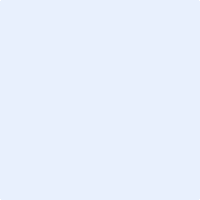 